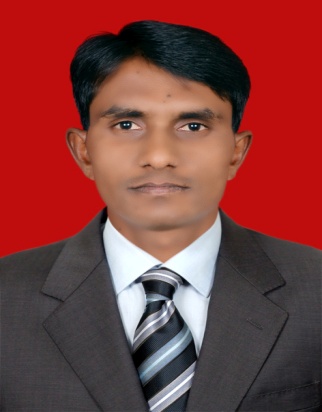 KAMBLEKAMBLE.343733@2freemail.com  --------------------------------------------------------------------------------------------------------------------------------                                                        Day to Day Activities :Allocate work duties to Team MembersPerform routine inspections of all check out rooms and spot checks of all occupied roomsReport and follow up on any maintenance defects or other issuesInspect, routinely, service areas, store rooms and corridorsSchedule and supervise deep cleaning and any other projectsManage and train Room Attendants and other Team Members to ensure their performance is to the standards requiredManage, efficiently, stock control and the maintenance of equipmentProvide excellent Guest service, including VIP and other special requirementsEnsure the adherence to hotel brand standards at all timesJob ActivitiesProviding guidance and direction to subordinates, including setting performance standards and monitoring performance.Inspecting equipment, structures, or materials to identify the cause of errors or other problems or defects.The ability to communicate information and ideas in speaking so others will understand.The ability to listen to and understand information and ideas presented through spoken words and sentences.The ability to read and understand information and ideas presented in writing.The ability to communicate information and ideas in writing so others will understand.The Responsibilities included:Assigns workers their duties and inspects work for conformance to prescribed standards of cleanliness & Selects and purchases new furnishings.Investigates complaints regarding housekeeping service and equipment, and takes corrective action.Obtains list of rooms to be cleaned immediately and list of prospective check-outs or discharges to prepare work assignments.Coordinates work activities among departments.Conducts orientation training and in-service training to explain policies, work procedures, and to demonstrate use and maintenance of equipment.Inventories stock to ensure adequate suppliesEvaluates records to forecast department personnel requirements.Makes recommendations to improve service and ensure more efficient operation.Prepares reports concerning room occupancy, payroll, and department expenses.Performs cleaning duties in cases of emergency or staff shortage.Examines building to determine need for repairs or replacement of furniture or equipment, and makes recommendations to management.Records data regarding work assignments, personnel actions, and time cards, and prepares periodic reports.EDUCATIONAL QUALIFICATIONS:  Achievement : -                  1.Certificate of Attendance HSC Department Work Place Expectation,Health                            and  Hygiene Standards & Emergency Prepareness Procedures.                  2. Certification Appreciation of Dedication, Professionalism & Outstanding                                 duringg job period Shut Down in GASC ASAB ( ABU DHABI)-2014                  3. Appreciation Certificate is Out Standing Efforts & Hard Work durirng the                            Shut Down period GASCO ASAB ( ABU DHABI)Experience:-NATONAL CORPORATION FOR TOURISM AND HOTELS  (U.A.E- ABU DHABI) as HouseKeeping Department 3 Years 6 Months (Sep-2012 to Nov - 2015)Accountant 2 years in SPANDANA SPHOORTY FINANCIAL LIMITED  (May-2006 to May-2008 in INDIA)Technical skills:Packages      : P.G.D.C.A (Computer Application), Ms-office. Tally 9.0 ver.Hobbies & Interest   : News Paper Reading Declaration: I hereby declare that the above information is true to the best of my knowledge.YearName of the UniversityPlacePercentage2002-2005Kakatiya University in WarangalADILABAD      58 %2000-200210+2 -A.P.S.W.R.Jr.CollegeMudhole (A.P)62  %1995-2000S.S.C -A.P.S.W.R.SchoolAsifbad (A.P)    65 %